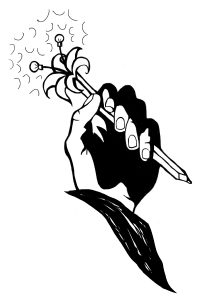 Sponsor a SpeakerCCA Writers’ Conference for High School StudentsThe Canyon Crest Academy Creative Writing Club is pleased to announce that the 8th Annual CCA Writers’ Conference, the only FREE writing conference for high school students in the country, will be held on Saturday, February 23, 2019 We are still finalizing our list of speakers. Previous speakers include best-selling YA authors such as Jonathan Mayberry, Nancy Holder, Susan Dennard, Lissa Price, and Kiersten White, as well as many other local writing professionals. We anticipate hosting approximately 230 high school students from 30 high schools in San Diego to attend.The Creative Writing Club works hard year round to raise money to pay for facilities, speaker stipends, travel expenses for out of town speakers, materials, and other expenses. We are offering book clubs interested in furthering local high school students’ writing education the opportunity to Sponsor a Speaker. Your Book Club will be acknowledged in our Conference Program.We hope you can be part of ensuring this unique and amazing CCA tradition continues. Please consider being a sponsor! I’d like to Sponsor a Speaker! Attached is my tax-deductible donation to the CCA-ASB Creative Writing Club for :$50 (one speaker)     _________$100 (two speakers) _________Other (Pls specify)   _________Book Club Name: 							________________________     (for acknowledgement in Conference Program)Address: 								________________________(for receipt)																________________________     	(Please write CCA-ASB Creative Writing Club in the memo line)						Email: ccawritersconference@gmail.com IF YOU ARE ABLE TO PROVIDE CORPORATE SPONSORSHIPPlease mail to:     CCA-ASB Creative Writing Club, Canyon Crest Academy, 5951 Village Center Loop Rd San Diego, CA 92130	